Każdorazowo można rozszerzyć wypełniane pole według potrzeb.Należy parafować każdą stronę Wniosku.I. WNIOSKODAWCA2. Właściciele/Wspólnicy Wnioskodawcy:3. Powiązania kapitałowe i organizacyjne:4. Krótka charakterystyka działalności Wnioskodawcy:5. Ważniejsze osiągnięcia Wnioskodawcy:6. Zatrudnienie:	7. Należności z tytułu dostaw i usług.8. Zobowiązania Wnioskodawcy.8.1. Wykaz zobowiązań z tytułu kredytów, pożyczek, gwarancji, udzielonych poręczeń - w ramach prowadzonej działalności gospodarczej:Brak 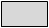 UWAGA:Proszę dołączyć opinie bankowe oraz harmonogramy spłat z uwzględnieniem rat kapitałowych i odsetkowych8.2. Wykaz leasingów w ramach prowadzonej działalności gospodarczej:Brak UWAGA:Proszę dołączyć opinie bankowe oraz harmonogramy spłat z uwzględnieniem rat kapitałowych i odsetkowych8.3.Obciążenia składników majątku z tytułu wpisu hipoteki, zastawu rejestrowego lub przewłaszczenia:8.4. Inne zobowiązania:9. Uproszczona Analiza SWOT:9.1. Mocne strony przedsiębiorstwa:a)	……………………………………………………………………………………………………….b) 	……………………………………………………………………………………………………….c)	……………………………………………………………………………………………………….(np.: nowoczesny park maszynowy, wykształcona kadra z szerokim doświadczeniem, niskie koszty stałe, dobra lokalizacja, know-how, innowacyjność, itp.)9.2. Słabe strony przedsiębiorstwa:a)	……………………………………………………………………………………………………….b) 	……………………………………………………………………………………………………….c)	……………………………………………………………………………………………………….(np.: stare urządzenia i maszyny, brak gotówki, brak doświadczenia w branży, wysokie koszty produkcji, słaba lokalizacja, brak nowoczesnej technologii, itp.)9.3. Szanse związane z funkcjonowaniem w otoczeniu:a)	……………………………………………………………………………………………………….b) 	……………………………………………………………………………………………………….c)	……………………………………………………………………………………………………….(np.: bogacenie się społeczeństwa, innowacyjność, słaba konkurencja, obniżanie podatków oraz innych obciążeń, ustabilizowana polityka państwa, spadek cen materiałów oraz paliw, mocny/słaby złoty, wsparcie władz lokalnych, itp.)9.4. Zagrożenia związane z funkcjonowaniem w otoczeniu:a)	……………………………………………………………………………………………………….b) 	……………………………………………………………………………………………………….c)	………………………………………………………………………………………………………. (np.: ubożenie społeczeństwa, mocna konkurencja, podnoszenie podatków oraz innych obciążeń, nieustabilizowana polityka państwa, wzrost cen materiałów oraz paliw, mocny/słaby złoty, brak wsparcia władz lokalnych, itp.)10. Ocena otoczenia Przedsiębiorstwa10.1. Charakterystyka głównych odbiorców10.2. Charakterystyka głównych dostawcówII.   INFORMACJE DOTYCZĄCE WNIOSKOWANEJ JEDNOSTKOWEJ POŻYCZKI OBROTOWO INWESTYCYJNEJ (POI) / JEDNOSTKOWEJ POŻYCZKI INWESTYCYJNEJ (PI)*UWAGA:Dla POI kwota pożyczki musi być większa niż 100 tys. PLN i nie większa niż 500 tys. PLNDla PI kwota pożyczki musi być większa niż 500 tys. PLN i nie większa niż 1mln PLNPomoc publiczna.W przypadku ubiegania się o udzielenie Jednostkowej Pożyczki Inwestycyjnej w ramach pomocy de minimis dodatkowo do wniosku załączam/y:informację o uzyskanej pomocy de minimis otrzymanej w okresie obejmującym bieżący rok kalendarzowy oraz dwa poprzedzające go lata kalendarzowe lub zaświadczenia o pomocy de minimis otrzymanej w okresie obejmującym bieżący rok kalendarzowy oraz dwa poprzedzające go lata kalendarzowe,formularz informacji przedstawianych przy ubieganiu się o pomoc de minimis,sprawozdanie finansowe za 2 ostatnie zamknięte lata obrotowe lub inne dokumenty pozwalające ocenić sytuację finansową beneficjenta pomocy2 a) Oświadczam, że składam Wniosek o udzielenie pomocy de minimis:TAK / NIE* podpis ………………………………………………………………………………………….3. Proponowany sposób i termin wypłaty:4. Okres spłaty:5. Dane dotyczące przelewu środków z Jednostkowej POI/PI6. Informacja dotycząca planowanej Inwestycji (Cele Inwestycji). 7. Opis planowanej Inwestycji (Celów Inwestycji). Dodatkowo należy wypełnić załącznik nr1 do wniosku (ewentualnie może być załączony biznes plan):8. Planowane wydatki na realizację planowanej Inwestycji (Celów Inwestycji) - źródła finansowania:Wpisywać wartości netto jeżeli wnioskodawca jest podatnikiem VATUWAGA:Wydatki na zakup nieruchomości mogą być finansowane wsparciem z Instrumentu tylko do 10% jej wartości.9. Proponowane formy zabezpieczenia Jednostkowej POI/PI:OŚWIADCZENIE WNIOSKODAWCY (PRZEDSIĘBIORSTWA)Wszystkie informacje podane w niniejszym wniosku i załącznikach do wniosku są prawdziwe i zgodne ze stanem faktycznym.TAK / NIE* podpis ……………..Czy Wnioskodawca/y znajduje/ą się w toku likwidacji, postępowania upadłościowego lub postępowania restrukturyzacyjnego? TAK / NIE* podpis ……………..Czy Wnioskodawca/y jest/są przedsiębiorcą/ami znajdującym/i się w trudnej sytuacji w rozumieniu pkt. 20 Wytycznych dotyczących pomocy państwa na ratowanie i restrukturyzację przedsiębiorstw niefinansowych znajdujących się w trudnej sytuacji (Dz. Urz. UE C 249/1 z 31.07.2014 r.) ?TAK / NIE* podpis ……………..Czy na Wnioskodawcy/ach ciąży obowiązek zwrotu pomocy, wynikający z decyzji Komisji Europejskiej uznającej pomoc za niezgodną z prawem oraz ze wspólnym rynkiem lub orzeczenia sądu krajowego lub unijnego?TAK / NIE* podpis ……………..	Czy Wnioskodawca/y jest/są wykluczony/ wykluczeni, stosownie do Rozporządzenia Komisji (UE) nr 1407/2013 z dnia 18 grudnia 2013 r. w sprawie stosowania art. 107 i 108 Traktatu o funkcjonowaniu Unii Europejskiej do pomocy de minimis?* (tylko w razie zaznaczenia pkt II. 2a)TAK / NIE* podpis ……………..Czy Wnioskodawca podlega wykluczeniu z możliwości dostępu do środków publicznych na podstawie przepisów prawa lub wykluczeniu takiemu podlegają osoby uprawnione do jego reprezentacji?TAK / NIE* podpis ……………..W przypadku Wnioskodawcy/ów będącego/ych osobą/ami fizyczną/ymi:Czy przedsiębiorca został prawomocnie skazany / Czy przedsiębiorcy zostali prawomocnie skazani za przestępstwo składania fałszywych zeznań, przekupstwa, przeciwko mieniu, wiarygodności dokumentów, obrotowi pieniężnemu i papierami wartościowymi, obrotowi gospodarczemu, systemowi bankowemu, przestępstwo skarbowe albo inne związane z wykonywaniem działalności gospodarczej lub popełnione w celu osiągnięcia korzyści majątkowych.    TAK / NIE* podpis ……………..W przypadku przedsiębiorcy niebędącego osobą fizyczną:  						Czy którykolwiek z członków organów zarządzających bądź wspólników został prawomocnie skazany za przestępstwa składania fałszywych zeznań, przekupstwa, przeciwko mieniu, wiarygodności dokumentów, obrotowi pieniężnemu i papierami wartościowymi, obrotowi gospodarczemu, systemowi bankowemu, przestępstwo skarbowe albo inne związane z wykonywaniem działalności gospodarczej lub popełnione w celu osiągnięcia korzyści majątkowych.  	TAK / NIE* podpis ……………..9. Czy Wnioskodawca jest podmiot, w stosunku, do którego Szczeciński Fundusz Pożyczkowy spółka z o.o. lub osoby upoważnione do jego reprezentacji posiadają, tak bezpośrednio jak i pośrednio, jakiekolwiek powiązania, w tym o charakterze majątkowym, kapitałowym, osobowym czy też faktycznym, które wpływają lub mogłyby wpływać na prawidłowe wdrożenie i realizację Instrumentów Finansowych objętych niniejszym wnioskiem, tj. Jednostkową POI/PI*? TAK / NIE* podpis ……………..* - niepotrzebne skreślićOświadczam, że zapoznała(e)m/zapoznaliśmy się z treścią „Regulaminu udzielania wsparcia z Instrumentów Finansowych (Pożyczka Obrotowo-Inwestycyjna i Pożyczka Inwestycyjna) przez Szczeciński Fundusz Pożyczkowy Spółka z o.o.” i akceptuję/emy jego treść zobowiązując się stosować jego postanowienia, co potwierdzam/y własnoręcznym/i podpisem/ami.Prawdziwość danych zawartych we wniosku o wsparcia z instrumentów finansowych potwierdzam/y:                                    		 ............…………………….…                       		                                                                                                (data, podpis, pieczątka)Oświadczenie: Ja, niżej podpisana(y) oświadczam,  że:1. Oświadczam, że mam wiedzę i świadomość, iż podpisanie i złożenie niniejszego wniosku do Szczecińskiego Funduszu Pożyczkowego spółka z ograniczoną odpowiedzialnością z siedzibą w Szczecinie stanowi samoistne wyrażenie zgody – w rozumieniu przepisów rozporządzenia Parlamentu Europejskiego i Rady (UE) 2016/679 z 27 kwietnia 2016 r. w sprawie ochrony osób fizycznych w związku z przetwarzaniem danych osobowych i w sprawie swobodnego przepływu takich danych oraz uchylenia Dyrektywy 95/46/WE (dalej jako RODO) - w tym na zbieranie, przekazywanie, przetwarzanie i udostępnianie moich danych osobowych/ danych osób fizycznych reprezentujących wnioskodawcę* oraz działających w jego imieniu i na jego rzecz, przez administratora danych: Instytucję Zarządzającą Regionalnym Programem Operacyjnym Województwa Zachodniopomorskiego 2014-2020 – desygnowany do tej roli Zarząd Województwa Zachodniopomorskiego, spełniającym funkcje określone w art. 125 Rozporządzenia Parlamentu Europejskiego i Rady (UE) Nr 1303/2013 z dnia 17 grudnia 2013 r. ustanawiającego wspólne przepisy dotyczące Europejskiego Funduszu Rozwoju Regionalnego, Europejskiego Funduszu Społecznego, Funduszu Spójności, Europejskiego Funduszu Rolnego na rzecz Rozwoju Obszarów Wiejskich oraz Europejskiego Funduszu Morskiego i Rybackiego oraz ustanawiającego przepisy ogólne dotyczące Europejskiego Funduszu Rozwoju Regionalnego, Europejskiego Funduszu Społecznego, Funduszu Spójności i Europejskiego Funduszu Morskiego i Rybackiego oraz uchylającego rozporządzenie Rady (WE) nr 1083/2006 (Dz. U. L 347 z 20.12.2013, s. 320.) oraz art. 2 pkt 11 Ustawy z dnia 11 lipca 2014 r. o zasadach realizacji programów w zakresie polityki spójności finansowanych w perspektywie finansowej 2014–2020 (tekst jedn. Dz. U. z 2017 poz. 1460) oraz Ministerstwo Rozwoju, które powierzyły przetwarzanie tych danych Bankowi Gospodarstwa Krajowego (Menadżer), Fundacji Centrum Innowacji i Przedsiębiorczości w Koszalinie, Stargardzkiej Agencji Rozwoju Lokalnego Sp. z o.o., Stowarzyszeniu Inicjatyw Społeczno- Gospodarczych w Białogardzie i Szczecińskiemu Funduszowi Pożyczkowemu Spółka z o.o. zgodnie z Umową Operacyjną Instrument Finansowy: 2/RPZP/2517/2017/II/DIF/043: Pożyczka Obrotowo Inwestycyjna Pożyczka Inwestycyjna z dnia 18.10.2017 r., dalej zwana Umową Operacyjną i przepisami prawa. Wyrażam/y zgodę na przetwarzanie i udostępnianie w/w danych osobowych także dla celów związanych ze złożeniem, analizą, opracowaniem lub realizacją niniejszego wniosku oraz objętej nim Inwestycji, dokumentów z nimi związanych, realizacji projektu pn. wspieranie przedsiębiorczości poprzez Fundusz Funduszy Pomorza Zachodniego Jeremie 2 (Projekt) oraz Umowy Operacyjnej, w tym również na potrzeby monitorowania oraz ewaluacji RPO, a także realizacją polityki rozwoju.Przyjmuję/emy do wiadomości, że:podstawy prawne przetwarzania danych osobowych wynikają z przepisów RODO, w szczególności z przepisu art. 6 ust. 1 lit. b) RODO, art. 6 ust. 1 lit. c) RODO, art. 6 ust. 1 lit. e) RODO oraz art. 6 ust. 1 lit f) RODO (prawnie uzasadniony interes, na który powołuje się administrator danych jest w tym zakresie wykonywanie obowiązków ustawowych wynikających z prawa krajowego, windykacja należności i prowadzenie postępowań sądowych oraz egzekucyjnych);dane osobowe wskazane w pkt 1 będą przechowywane przez okres niezbędny do realizacji celów, dla których dane osobowe zostały uzyskane lub do których są przetwarzane. podstawowym okresem jest  okres związany z analizą, opracowaniem lub realizacją niniejszego wniosku, a dalej okres wskazany przepisami prawa powszechnie obowiązującego bądź okres przedawnienia roszczeń z tytułu analizy, opracowania lub realizacji niniejszego wniosku;odbiorcą danych osobowych mogą być organy administracji publicznej, sądy lub organy egzekucyjne uprawnione na podstawie przepisów prawa celem wykonania ciążących na administratorze danych osobowych obowiązków. dane te nie będą przekazywane do państwa trzeciego/organizacji międzynarodowe ani też nie będą przetwarzane w sposób zautomatyzowany i nie będą profilowane;zgody wyrażone powyżej i w pkt 1 obejmują również przetwarzanie i udostępnienia danych osobowych w przyszłości pod warunkiem, że cel przetworzenia lub udostępnienia nie zostanie zmieniony.Oświadczam/y i potwierdzam/y, że zostałam/em/liśmy poinformowani o nazwie i siedzibie administratora danych, celach, w jakich dane te są przetwarzane oraz udostępniane, a także o prawie wglądu i dostępu do nich (ich treści) oraz ich poprawiania, a nadto oświadczam/y, że w/w dane podano dobrowolnie, jak też iż mam/y prawo dostępu do treści swoich danych osobowych oraz ich sprostowania, usunięcia, ograniczenia ich przetwarzania, do przenoszenia danych oraz prawo do wniesienia sprzeciwu wobec przetwarzania danych osobowych oraz prawo wniesienia skargi do Prezesa Urzędu Ochrony Danych Osobowych (ul. Stawki 2, 00-193 Warszawa), gdy uznamy, iż przetwarzanie danych osobowych dotyczących narusza przepisy RODO.Wyrażam/y zgodę na zbieranie, przetwarzanie i udostępnianie danych objętych tajemnicą bankową przez Fundację Centrum Innowacji i Przedsiębiorczości w Koszalinie, Stargardzką Agencję Rozwoju Lokalnego Sp. z o.o, Stowarzyszenie Inicjatyw Społeczno- Gospodarczych w Białogardzie oraz przez Szczeciński Fundusz Pożyczkowy spółka z o.o. oraz udostępnianie ich innym podmiotom, w szczególności, Instytucji Zarządzającej, Bankowi Gospodarstwa Krajowego oraz organom administracji publicznej, w tym ministrowi właściwemu do spraw rozwoju regionalnego zgodnie z Umową Operacyjną i przepisami prawa, jak też w celach związanych ze złożeniem i realizacją niniejszego wniosku oraz objętej nim Inwestycji oraz realizacji Projektu.Wyrażam/y zgodę na udostępnianie, zgodnie z przepisami prawa, Fundacji Centrum Innowacji i Przedsiębiorczości w Koszalinie, Stargardzkiej Agencji Rozwoju Lokalnego Sp. z o.o, Stowarzyszeniu Inicjatyw Społeczno- Gospodarczych w Białogardzie oraz Szczecińskiemu Funduszowi Pożyczkowemu spółka z o.o., Menadżerowi, Instytucji Zarządzającej oraz organom administracji publicznej, w szczególności ministrowi właściwemu do spraw rozwoju regionalnego, danych niezbędnych, m.in. monitoringu realizacji Projektu, ewaluacji i sprawozdawczości, w szczególności w zakresie budowania baz danych, przeprowadzania badań i ewaluacji, wykonywania oraz zamawiania przez powyższe podmioty analiz w zakresie spójności RPO, realizacji polityk, w tym polityk horyzontalnych, oceny skutków RPO, a także oddziaływań makroekonomicznych w kontekście działań w ramach Projektu, monitoringu oraz ewaluacji RPO oraz realizacji polityki rozwoju i Umowy Inwestycyjnej oraz na przeprowadzanie wizyt w przedsiębiorstwie i badań ankietowych, w związku z korzystaniem z usług świadczonych przez powyższe podmioty, a także w celach promocyjnych  i marketingowych.2. Wszystkie zgody wyrażone w niniejszym oświadczeniu obejmują również przetwarzanie w/w danych w przyszłości pod warunkiem, że cel przetworzenia nie zostanie zmieniony............................................		                               ……………………………………………………………        (miejsce) (dd-mm-rrrr)			                (czytelny podpis/pieczątka)4. Ja, niżej podpisana(y) upoważniam do wystąpienia do Krajowego Rejestru Długów Biura Informacji Gospodarczej S.A. o ujawnienie informacji gospodarczych dotyczących mojej osoby, zarówno przed, jak i po wejściu ustawy dnia 9 kwietnia 2010 r. o udostępnianiu informacji gospodarczych i wymianie danych gospodarczych (Dz. U. z 2018 r., poz. 470 ze zmianami).Ja, niżej podpisana(y) – na podstawie przepisu art. 105 ust. 4a i 4a1 ustawy z dnia 29 sierpnia 1997 r. – Prawo bankowe (Dz. U. z 2017 r., poz. 1876 ze zmianami) w związku z art. 13 ustawy z dnia 9 kwietnia 2010 r. o udostępnianiu informacji gospodarczych i wymianie danych gospodarczych (Dz. U. z 2018 r., poz. 470 ze zmianami) – w imieniu: własnym jako prowadzący działalność gospodarczą pod nazwą ……………………………  z siedzibą w ………………………………/ reprezentowanego przeze mnie wnioskodawcy pod firmą ……………………………………………………… z siedzibą w ……………………………* niniejszym upoważniam Szczeciński Fundusz Pożyczkowy spółka z o.o. .do pozyskania za pośrednictwem Biura Informacji Gospodarczej InfoMonitor S.A. z siedzibą w Warszawie przy ul. Zygmunta Modzelewskiego 77 danych gospodarczych z Biura Informacji Kredytowej i Związku Banków Polskich dotyczących mojego/ reprezentowanego przeze mnie wnioskodawcy* wymagalnego od co najmniej 30 dni zadłużenia wobec banków lub instytucji upoważnionych do udzielania kredytów, przekraczającego 500 zł (pięćset złotych) lub braku danych o takim zadłużeniu....................................................	                             	  ……………………………………………………………        (miejsce) (dd-mm-rrrr)			                (czytelny podpis/pieczątka)* - niepotrzebne skreślić					Oświadczam, że wszystkie informacje podane w niniejszym wniosku o udzielenie wsparcia z instrumentów finansowych oraz w przedłożonej wraz z wnioskiem dokumentacji są zgodne z prawdą.ADNOTACJE Szczecińskiego Funduszu Pożyczkowego Sp. z o.o.WNIOSEK O UDZIELENIE WSPARCIA Z INSTRUMENTÓW FINANSOWYCHW RAMACH JEREMIE 2POŻYCZKA OBROTOWO-INWESTYCYJNA / POŻYCZKA INWESTYCYJNA*Pełna nazwa Wnioskodawcy/Nazwa FirmyNazwisko i imię:Pełna nazwa Wnioskodawcy/Nazwa FirmyNazwisko i imię:Pełna nazwa Wnioskodawcy/Nazwa FirmyNazwisko i imię:Pełna nazwa Wnioskodawcy/Nazwa FirmyNazwisko i imię:Siedziba Wnioskodawcy: Ulica, nr domu /lokalu:Ulica, nr domu /lokalu:Ulica, nr domu /lokalu:Siedziba Wnioskodawcy: Kod pocztowy:Kod pocztowy:Kod pocztowy:Siedziba Wnioskodawcy: Miejscowość:Miejscowość:Miejscowość:Gmina:Powiat:Telefon stacjonarny / kom./fax.:Telefon stacjonarny / kom./fax.:Telefon stacjonarny / kom./fax.:e-mail:e-mail:www:www:REGON:REGON:NIP:NIP:KRS/CEIDG/INNY REJESTR (Nr i miejsce rejestru)KRS/CEIDG/INNY REJESTR (Nr i miejsce rejestru)Data rozpoczęcia działalności gospodarczej:Data rozpoczęcia działalności gospodarczej:Data rozpoczęcia działalności gospodarczej:Data rozpoczęcia działalności gospodarczej:Forma prawnaForma prawnaForma prawnaForma prawna□ osoba fizyczna prowadząca działalność□ osoba fizyczna prowadząca działalność□ osoba fizyczna prowadząca działalność□ osoba fizyczna prowadząca działalność□ spółka cywilna□ spółka cywilna□ spółka jawna□ spółka jawnaForma prawnaForma prawnaForma prawnaForma prawna□ spółka z o.o.□ spółka z o.o.□ spółka z o.o.□ spółka z o.o.□ spółka akcyjna□ spółka akcyjna□ inna …………………□ inna …………………Działalność wg PKD/EKD (nr)Działalność wg PKD/EKD (nr)Działalność wg PKD/EKD (nr)Działalność wg PKD/EKD (nr)podstawowa:podstawowa:podstawowa:podstawowa:podstawowa:podstawowa:podstawowa:podstawowa:Działalność wg PKD/EKD (nr)Działalność wg PKD/EKD (nr)Działalność wg PKD/EKD (nr)Działalność wg PKD/EKD (nr)dodatkowa:dodatkowa:dodatkowa:dodatkowa:dodatkowa:dodatkowa:dodatkowa:dodatkowa:Forma rozliczeń z Urzędem SkarbowymForma rozliczeń z Urzędem SkarbowymForma rozliczeń z Urzędem SkarbowymForma rozliczeń z Urzędem Skarbowym□ pełna księgowość□ pełna księgowość□ pełna księgowość□ pełna księgowość□ pełna księgowość□ ryczałt ewidencjonowany□ ryczałt ewidencjonowany□ ryczałt ewidencjonowanyForma rozliczeń z Urzędem SkarbowymForma rozliczeń z Urzędem SkarbowymForma rozliczeń z Urzędem SkarbowymForma rozliczeń z Urzędem Skarbowym□ książka    przychodów i rozchodów□ książka    przychodów i rozchodów□ książka    przychodów i rozchodów□ książka    przychodów i rozchodów□ książka    przychodów i rozchodów□ karta podatkowa□ karta podatkowa□ karta podatkowaWielkość przedsiębiorstwa w rozumieniu przepisów załącznika nr I do Rozporządzenia nr 651/2014 z dnia 17 czerwca 2014 r. uznające niektóre rodzaje pomocy za zgodne z rynkiem wewnętrznym w zastosowaniu art. 107 i 108 Traktatu (Dz. UE L 187/1 z dnia 26 czerwca 2014 r.)Wielkość przedsiębiorstwa w rozumieniu przepisów załącznika nr I do Rozporządzenia nr 651/2014 z dnia 17 czerwca 2014 r. uznające niektóre rodzaje pomocy za zgodne z rynkiem wewnętrznym w zastosowaniu art. 107 i 108 Traktatu (Dz. UE L 187/1 z dnia 26 czerwca 2014 r.)Wielkość przedsiębiorstwa w rozumieniu przepisów załącznika nr I do Rozporządzenia nr 651/2014 z dnia 17 czerwca 2014 r. uznające niektóre rodzaje pomocy za zgodne z rynkiem wewnętrznym w zastosowaniu art. 107 i 108 Traktatu (Dz. UE L 187/1 z dnia 26 czerwca 2014 r.)Wielkość przedsiębiorstwa w rozumieniu przepisów załącznika nr I do Rozporządzenia nr 651/2014 z dnia 17 czerwca 2014 r. uznające niektóre rodzaje pomocy za zgodne z rynkiem wewnętrznym w zastosowaniu art. 107 i 108 Traktatu (Dz. UE L 187/1 z dnia 26 czerwca 2014 r.)□ mikro przedsiębiorstwo        □ mikro przedsiębiorstwo        □ mikro przedsiębiorstwo        □ małe przedsiębiorstwo           □ małe przedsiębiorstwo           □ małe przedsiębiorstwo           □ średnie przedsiębiorstwo(tylko w przypadku pożyczki inwestycyjnej)Informacje o rachunkach bankowych służące prowadzonej dzielności gospodarczej Informacje o rachunkach bankowych służące prowadzonej dzielności gospodarczej Informacje o rachunkach bankowych służące prowadzonej dzielności gospodarczej Informacje o rachunkach bankowych służące prowadzonej dzielności gospodarczej Informacje o rachunkach bankowych służące prowadzonej dzielności gospodarczej Informacje o rachunkach bankowych służące prowadzonej dzielności gospodarczej Informacje o rachunkach bankowych służące prowadzonej dzielności gospodarczej Informacje o rachunkach bankowych służące prowadzonej dzielności gospodarczej Informacje o rachunkach bankowych służące prowadzonej dzielności gospodarczej Informacje o rachunkach bankowych służące prowadzonej dzielności gospodarczej Informacje o rachunkach bankowych służące prowadzonej dzielności gospodarczej Osoby upoważnione do reprezentowania PrzedsiębiorstwaOsoby upoważnione do reprezentowania PrzedsiębiorstwaOsoby upoważnione do reprezentowania PrzedsiębiorstwaOsoby upoważnione do reprezentowania PrzedsiębiorstwaOsoby upoważnione do reprezentowania PrzedsiębiorstwaOsoby upoważnione do reprezentowania PrzedsiębiorstwaOsoby upoważnione do reprezentowania PrzedsiębiorstwaOsoby upoważnione do reprezentowania PrzedsiębiorstwaOsoby upoważnione do reprezentowania PrzedsiębiorstwaOsoby upoważnione do reprezentowania PrzedsiębiorstwaOsoby upoważnione do reprezentowania PrzedsiębiorstwaNazwisko i imięNazwisko i imięNazwisko i imięNazwisko i imięNazwisko i imięStanowisko Stanowisko Stanowisko Stanowisko Stanowisko Telefon kontaktowyTelefon kontaktowyTelefon kontaktowyTelefon kontaktowyTelefon kontaktowySeria i numer dowodu osobistego oraz PESELSeria i numer dowodu osobistego oraz PESELSeria i numer dowodu osobistego oraz PESELSeria i numer dowodu osobistego oraz PESELSeria i numer dowodu osobistego oraz PESELAdres e-mailAdres e-mailAdres e-mailAdres e-mailAdres e-mailAdres zameldowaniaAdres zameldowaniaAdres zameldowaniaAdres zameldowaniaAdres zameldowaniaAdres zamieszkaniaAdres zamieszkaniaAdres zamieszkaniaAdres zamieszkaniaAdres zamieszkaniaNazwisko i imięNazwisko i imięNazwisko i imięNazwisko i imięNazwisko i imięStanowisko Stanowisko Stanowisko Stanowisko Stanowisko Telefon kontaktowyTelefon kontaktowyTelefon kontaktowyTelefon kontaktowyTelefon kontaktowySeria i numer dowodu osobistego oraz PESELSeria i numer dowodu osobistego oraz PESELSeria i numer dowodu osobistego oraz PESELSeria i numer dowodu osobistego oraz PESELSeria i numer dowodu osobistego oraz PESELAdres e-mailAdres e-mailAdres e-mailAdres e-mailAdres e-mailAdres zameldowaniaAdres zameldowaniaAdres zameldowaniaAdres zameldowaniaAdres zameldowaniaAdres zamieszkaniaAdres zamieszkaniaAdres zamieszkaniaAdres zamieszkaniaAdres zamieszkaniaImię i Nazwisko/ Nazwa FirmyPESEL/REGONSeria i nr dowodu osobistego lub innego dokumentuPełniona funkcja (dla os. fizycznej)Udziały w kapitale zakładowym (%)                                                                                                                                                                          Brak                                                                                                                                                                           Brak                                                                                                                                                                           Brak                                                                                                                                                                           Brak                                                                                                                                                                           Brak                                                                                                                                                                           Brak                                                                                                                                                                           Brak                                                                                                                                                                           Brak Nazwa firmy/Imię i nazwiskoSiedzibaForma prawnaEKD/PKDREGON/PESELKRSPowiązania kapitałowePowiązania organizacyjne 1.Liczba etatów na podstawie umowy o pracę na dzień składania wniosku2.Liczba etatów na podstawie umowy o pracę na dzień 31.12.2017 r.3.Liczba etatów na podstawie umowy o pracę na dzień 31.12.2016 r.4.Liczba osób zatrudnionych na podstawie umów cywilnoprawnych (zlecenie, o dzieło) na dzień składania wniosku5.Czy planowane jest zwiększenie poziomu zatrudnienia w przeciągu najbliższego roku? Jeśli tak, to należy wpisać ile osób i w jakim charakterze?  ……………………………………………………………………………………………………………TAK / NIE** - niepotrzebne skreślićNależności z tytułu dostaw i usługStan na koniec ubiegłego roku obrachunkowegoStan na dzień składania WnioskulNależności ogółem:        W tym przeterminowane:                       Przeterminowane od 1 do 30 dni                       Przeterminowane od 31 do 90 dni                       Przeterminowane od 91 do 180 dni                       Przeterminowane powyżej 181 dni Należności dochodzone na drodze sądowej Utworzone rezerwy na należności przeterminowaneRodzaj zadłużenia Nazwa banku lub innej instytucji finansowej/ KwotaWalutaAktualne zadłużenieTermin spłatyMiesięcznarata Prawne zabezpieczenieLeasingodawca/przeznaczenieRodzaj leasinguKwotaAktualne zadłużenieTermin spłatyMiesięczna rata kapitałowa nettoMiesięczna rata odsetkowa lub miesięczny VAT przy leasingu operacyjnymPrawne zabezpieczenieRodzaj obciążenia składnika majątkuKwota zabezpieczeniaTermin zabezpieczenia (dd-mm-rrrr)Zobowiązania z tytułu dostaw i usługStan na koniec ubiegłego roku obrachunkowegoStan na dzień składania WnioskuZobowiązania ogółem z tytułu dostaw i usług i inne         W tym przeterminowane ogółem                    Przeterminowane od 1 do 30 dni                    Przeterminowane od 31 do 90 dni                    Przeterminowane od 91 do 180 dni                    Przeterminowane powyżej 181 dniLp.Nazwa, siedzibaData rozpoczęciawspółpracyPrzeciętny okrespłatnościUdział % wprzychodachdziałalnościLp.Nazwa, siedzibaData rozpoczęciawspółpracyPrzeciętny okrespłatnościUdział % wzakupachWnioskowana kwota:.......................................................................................z przeznaczeniem na..........................................................................................UWAGA:W przypadku ubiegania się o udzielenie Jednostkowej Pożyczki Inwestycyjnej (od 500 tys. zł do 1 mln zł) dla przedsięwzięć z branży turystycznej, wyłącznie w obszarach preferencji, można ubiegać się o pożyczkę na warunkach korzystniejszych niż rynkowe zgodnie z zasadami udzielania pomocy de minimis.       Przedsięwzięcia kwalifikujące się do udzielenia w ramach pomocy de minimis:1.budowa i remont obiektów infrastruktury uzdrowisk, związanej z rozwojem funkcji leczniczo - wypoczynkowych na terenach gmin uzdrowiskowych; 2.budowa lub rozbudowę infrastruktury rekreacyjno-sportowej rozumianej, jako kompleksowa oferta usług turystycznych;3. wsparcie projektów w obszarze turystyki polegających na zwiększeniu jakości świadczonych usług i infrastruktury turystycznej;   4.tworzenie i rozwój parków tematycznych przyczyniających się do wzrostu ruchu turystycznego; 5. powstanie i rozwój produktów regionalnych i tradycyjnych; 6. przywracanie tradycyjnych zawodów – rękodzieło i rzemiosło; 7. produkcję i sprzedaż ekologicznej żywności; 8. budowa i rozbudowa obiektów noclegowych.Sposób i termin wypłaty Jednorazowo czy w transzach Kwota transzy Termin wykorzystania  od (data) Termin wykorzystania  do (data) Okres spłaty nie może przekroczyć: 120 miesięcy dla Jednostkowej Pożyczki Inwestycyjnej i 84 miesięcy dla Jednostkowej Pożyczki Obrotowo Inwestycyjnej) – łącznie z okresem karencji Okres spłaty kapitału (maksymalnie 120 miesięcy dla Jednostkowej Pożyczki Inwestycyjnej i 84 miesięcy dla Jednostkowej Pożyczki Obrotowo Inwestycyjnej) Okres karencji w spłacie kapitału maksymalnie 12 miesięcy dla Jednostkowej Pożyczki Inwestycyjnej i 8 miesięcy dla Jednostkowej Pożyczki Obrotowo Inwestycyjnej Odbiorca przelewu Nr rachunku odbiorcy Bank, OddziałMiejsce lokalizacjiMiejsce lokalizacjiMiejscowośćUlica Kod pocztowyGminaPowiatWojewództwoOpis, cele, początek (czy Inwestycja jest już rozpoczęta czy dopiero będzie), plan realizacji Inwestycji:…………………………………………………………………………………………………………………………………………………………………………………………………………………………………………………………………………………………………………………………………………………………………………………………Dane nieruchomości będącej przedmiotem Inwestycji (jeśli dotyczy) i tytuł prawny:  ………………………………………………………………………………………………………………………………………………………………………………………………………………………………………………………………………………………………………………………………………………………Rynek lokalny dla planowanych w Inwestycji /lub istniejących usług/produktów z istniejącą podażą o tym samym lub podobnym charakterze i analiza kształtowania się popytu na usługi/produkty Inwestycji:   ………………………………………………………………………………………………………………………………………………………………………………………………………………………………………………………………………………………………………………………………………………………Istniejący i potencjalni konkurenci na rynku: ……………………………………………………………………………………………………………………………………………………………………………………………………………………………………………………………………………………………………………………………………………………………Kształtowanie się tendencji cenowych na oferowane usługi/produkty, porównanie oferty Inwestycji z ofertą konkurentów, koszty sprzedaży usług i produktów: ……………………………………………………………………………………………………………………………………………………………………………..………………………………………………………………………………………………………………………………………………………………………………Aspekty ekonomiczne:            Czy w wyniku Inwestycji planowany jest:wzrost przychodów i zostanie osiągnięty poprzez (szczegółowo opisać kalkulację w załączniku nr 1 do wniosku):………………………………………………………………………………………………………………………………………………………………………………………………………………………………………………………………………………………………………………………………………………………………………………………………………………………………………………………………………………………redukcja / wzrost kosztów i zostanie osiągnięta poprzez (szczegółowo opisać kalkulację w załączniku nr 1 do wniosku):………………………………………………………………………………………………………………………………………………………………………………………………………………………………………………………………………………………………………………………………………………………………………………………………………………………………………………………………………………………Wydatki całkowite do realizacji Celów Inwestycji. Wpisać kwotę netto plus VAT czyli brutto (w PLN) Wydatki planowane do sfinansowania pożyczką (w PLN) Nazwa wydatkuWydatek netto (w PLN)roczna stawka amortyzacji (w %)Wydatki planowane do sfinansowania pożyczką (w PLN) Wydatki planowane do sfinansowania pożyczką (w PLN) Wydatki planowane do sfinansowania pożyczką (w PLN) Wydatki planowane do sfinansowania pożyczką (w PLN) Wydatki planowane do sfinansowania pożyczką (w PLN) Wydatki planowane do sfinansowania pożyczką (w PLN) Wydatki planowane do sfinansowania pożyczką (w PLN) Wkład własny (w PLN):Własne środkiLeasing, inne      (jeżeli występują)Roczna stawka amortyzacji (w %)Wkład własny (w PLN):Własne środkiLeasing, inne      (jeżeli występują)Wkład własny (w PLN):Własne środkiLeasing, inne      (jeżeli występują)Lp.Rodzaj zabezpieczenia1.Weksel własny in blanco (obligatoryjnie)2.Poręczenie 3.Przelew wierzytelności z umowy cywilnoprawnej (np. najem, dzierżawa, itp.)4.Przewłaszczenie (przedmiot przewłaszczenia)………………………………………………………………………………………………………………………………………………………………………………………………………………………………………………………………………………………………………………………………………………………………5.Zastaw lub zastaw rejestrowy na rzeczach ruchomych…………………………………………………………………………………………………………………………………………………………………………………………………………………………………………5.Hipoteka na nieruchomości (jakiej, nr KW)………………………………………………………………………………………………………………….…………………………………………………………………………………………………………………..…………………………………………………………………………………………………………………..6. Pełnomocnictwo do rachunku bankowego (Bank, nr rachunku)………………………………………………………………………………….……………………………….…………………………………………………………………………………………………………………..…………………………………………………………………………………………………………………..7.Inne …………………………………………………………………………………………………………..………………………………………………………………………………………………………………….………………………………………………………………………………………………………………….Podpis osoby przyjmującej wniosek:Data wpływu wniosku: Numer wniosku:Informacja o sprawdzeniu, czy nie nastąpi nakładanie się dofinansowania przyznawanego z Funduszy Strukturalnych, a także innych Funduszy, programów, środków i instrumentów Unii Europejskiej, a także źródeł pomocy krajowej lub zagranicznej:Informacja o sprawdzeniu, czy nie nastąpi nakładanie się dofinansowania przyznawanego z Funduszy Strukturalnych, a także innych Funduszy, programów, środków i instrumentów Unii Europejskiej, a także źródeł pomocy krajowej lub zagranicznej:Czy dokonano sprawdzenia listy beneficjentów RPO, listy beneficjentów funduszy europejskich publikowanych na stronach Urzędu Marszałkowskiego lub http://www.funduszeeuropejskie.gov.pl oraz w aplikacji SHRIMP /SUDOP□ TAK □ NIECzy po przyznaniu pożyczki nastąpi nakładanie się dofinansowania? □ TAK □ NIE